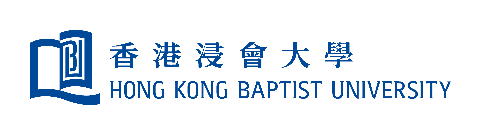 HKBU Admission Scholarship Scheme for Outstanding South and South East Asian Ethnic Minority Students (EMSS) for 2024 EntryPlease complete this form by typing.( A )	PERSONAL DATA( B )	ADMISSION INFORMATION 
	Programme Choices (please provide your choices for HKBU programmes) ( C )	EXTRA-CURRICULAR ACTIVITIES / COMMUNITY SERVICESExtra-curricular Activities in the past 3 years (e.g. interest clubs, class associations, sports activities, competitions, etc.) *please provide a copy of documentary proof for each itemVolunteer / Community Services in the past 3 years (e.g. Red Cross, St. John Ambulance Association & Brigade, etc.) *please provide a copy of documentary proof for each item( D )	ACHIEVEMENTS AND AWARDSAwards received in the past 3 years  *please provide a copy of documentary proof for each item( E )	FAMILY FINANCIAL DATA (i) 	Applicant and parent(s)(ii) 	Other household members (e.g.siblings, grandparents) who live with applicant*	Subsidy received from Comprehensive Social Security Assistance (CSSA) Scheme should be regarded as an income.( F )	PERSONAL STATEMENTPlease write in 300 words in English about your personal goals and aspirations:(G)	RECOMMENDATION LETTER (OPTIONAL)You may attach a recommendation letter from your school principal or teacher, or organizer of activities that you participated in, to support your application for the Scholarship Scheme.I declare that the information provided in this application or any attachments is, to the best of my knowledge, accurate and complete; and agree to provide original certificate(s) for verification of my qualifications when required. I understand that all information provided will be used for the purpose of this application and may be shared with appropriate parties and personnel of the University; and that any misrepresentation will lead to disqualification of my application for the scholarship and the admission to the University.Signature :  __________________________________________     Date  :  _______________________________________***************************************************************************************Please return the completed form with the following items arranged in the specified order and combined into a single PDF document via email (sfa@hkbu.edu.hk) by 31 March 2024 (11:59 p.m.): Copies of Hong Kong Identity Card of applicant and his/her parents (only the side with photo is required);Copies of proof of parents’ ethnicity, e.g. birth certificate, passport;Copies of latest academic report/transcript from secondary school/institution;Copies of documentary proof for extra-curricular activities and volunteer/community services participated in the past 3 years;Copies of documentary proof for achievements and awards received in the past 3 years;Copies of applicant’s parents’ income proof in the most recent 3 months, e.g. salary statements, bank passbooks/statements.Recommendation letter (optional)Note all documents submitted should be in English. If not in English, applicants should provide a valid translation of the documents. Submission not following the above instructions may NOT be reviewed.Personal Data Collection StatementPlease provide the personal data as requested and ensure that the data are complete and accurate.2.  The data collected will be used for the purpose of scholarship allocation for the academic year 2024-25, and any related purposes for a period of 1 year or until the relevant exercise of the requested data has been completed, whichever is later.3.  Your personal data held by our Office will be kept confidential but they may be shared with appropriate parties and personnel of the University, and other parties including scholarship donors for meeting the above purpose.4.  Under the Personal Data (Privacy) Ordinance, you have the right to request access to and correction of your personal data held by our Office. Requests for such access and correction can be made to Miss Boey Wong of our Office in writing via email to sfa@hkbu.edu.hk or by post. We may charge you a fee to cover the administrative cost.5. For more details, please refer to the “Privacy Policy Statement and Personal Information Collection Statement” (PPS/PICS) (https://bupdpo.hkbu.edu.hk/policies-and-procedures/pps-pics/) of the University.Name (in English):Name (in English):Name (in English):Name (in Chinese), if any:Name (in Chinese), if any:Name (in Chinese), if any:HKID No.:Father’s ethnicity:Father’s ethnicity:Father’s ethnicity:Father’s ethnicity:Mother’s ethnicity:Mother’s ethnicity:Mother’s ethnicity:Telephone No.:Telephone No.:(Home)(Home)(Mobile) Email:(Mobile) Email:Correspondence address:Correspondence address:Correspondence address:Correspondence address:School / College currently attending:School / College currently attending:School / College currently attending:School / College currently attending:School / College currently attending:School / College currently attending:Talents [list up to 3] (e.g. dancing, singing):Talents [list up to 3] (e.g. dancing, singing):Talents [list up to 3] (e.g. dancing, singing):Talents [list up to 3] (e.g. dancing, singing):Talents [list up to 3] (e.g. dancing, singing):Talents [list up to 3] (e.g. dancing, singing):Talents [list up to 3] (e.g. dancing, singing):Admission Route:JUPASNon-JUPAS (  Year 1 /  Year 2 /  Year 3) *Please circle or deleteNon-JUPAS (  Year 1 /  Year 2 /  Year 3) *Please circle or deleteNon-JUPAS (  Year 1 /  Year 2 /  Year 3) *Please circle or deleteApplication No.:HKBU Programme NamePeriod(mm-yy to mm-yy)Name of OrganizationPosition HeldActivities ParticipatedtototototoPeriod(mm-yy to mm-yy)Name of OrganizationPosition HeldServices ParticipatedtototototoYear of AwardName of Award ReceivedIssuing AuthorityNo.Name of Household Member(If single-parent, please indicate “died” or “divorced”)AgeRelationship with ApplicantOccupationName of Firm(Name of School for student)Monthly Income, if any (HK$)*1Applicant2Father3MotherNo. of PersonsNo. of PersonsNo. of PersonsTotal Monthly IncomeTotal Monthly IncomeHK$45678No. of PersonsNo. of PersonsNo. of PersonsTotal Monthly IncomeTotal Monthly IncomeHK$(iii)Family housing:Own property        Own property        RentedRent per month: HK$Rent per month: HK$(iv)Type of Property:Public       PrivateHome Ownership Scheme       Home Ownership Scheme       Tenement house       Tenement house       Others Others Others (v)Adversities or special difficulties, if any (e.g. unemployment, retirement, disability of parent, medical expenses, etc.):Adversities or special difficulties, if any (e.g. unemployment, retirement, disability of parent, medical expenses, etc.):Adversities or special difficulties, if any (e.g. unemployment, retirement, disability of parent, medical expenses, etc.):Adversities or special difficulties, if any (e.g. unemployment, retirement, disability of parent, medical expenses, etc.):Adversities or special difficulties, if any (e.g. unemployment, retirement, disability of parent, medical expenses, etc.):Adversities or special difficulties, if any (e.g. unemployment, retirement, disability of parent, medical expenses, etc.):Adversities or special difficulties, if any (e.g. unemployment, retirement, disability of parent, medical expenses, etc.):Adversities or special difficulties, if any (e.g. unemployment, retirement, disability of parent, medical expenses, etc.):jjjjjjjjjjjjjjjjjj